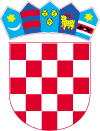 
REPUBLIKA HRVATSKAMINISTARSTVO TURIZMA10000 Zagreb, Prisavlje 14OIB: 87892589782KLASA: 406-01/16-06/45URBROJ: 529-02-16-2Zagreb, 04.10.2016.Kontakt osoba: Saša Galić SoldoTelefon: 01/6169-279E-mail:nabava@mint.hrPONOVLJENI POZIV NA DOSTAVU PONUDA ZA NABAVU ZDRAVSTVENE USLUGE SISTEMATSKIH PREGLEDA DJELATNIKA MINISTARSTVA TURIZMAOvim putem oglašavamo Poziv na dostavu ponuda za nabavu zdravstvene usluge sistematskih pregleda djelatnika Ministarstva turizma.Ponudu je potrebno dostaviti Ministarstvu turizma RH, Prisavlje 14, 10000 Zagreb (u daljnjem tekstu: Naručitelj) najkasnije do 17.10.2016. do 10:00 sati (bez obzira na način dostave - pisane ponude odnosno elektronički dostavljene ponude putem e-maila).Ponudu je potrebno ispuniti i dostaviti sukladno predmetnom Pozivu i dokumentaciji u prilogu istog.                                                               OVLAŠTENA PREDSTAVNICA NARUČITELJA	Saša Galić SoldoREPUBLIKA HRVATSKA MINISTARSTVO TURIZMAPONOVLJENI POZIV NA DOSTAVU PONUDANABAVA ZDRAVSTVENE USLUGE SISTEMATSKIH PREGLEDA DJELATNIKA MINISTARSTVA TURIZMA                              EVIDENCIJSKI BROJ NABAVE: BN-57-2016Zagreb, listopad 2016.Sukladno odredbama čl. 8. i 9. Pravila o provedbi postupaka nabave bagatelne vrijednosti u Ministarstvu turizma (KLASA:406-01/14-01/25, URBROJ: 529-02-14-1) od 30. travnja 2014. godine, Ministarstvo turizma RH (u daljnjem tekstu: Naručitelj) izradilo je Poziv na dostavu ponuda slijedećeg sadržaja:Opći podaci Ministarstvo turizma RH, Prisavlje 14, 10 000 Zagreb, OIB: 87892589782, telefon: +385 1 616 9111, telefaks:	+385 1 616 9205, internetska adresa:www.mint.hr , adresa elektronske pošte: nabava@mint.hrKontakt osoba: Saša Galić Soldo, telefon: 01/616 9286, telefaks: 01/616 9200, adresa elektronske pošte: nabava@mint.hrProcijenjena vrijednost nabave: =85.000,00 kn (bez PDV-a). Ukupna cijena pojedinog sistematskog pregleda za djelatnike koji rade u Republici Hrvatskoj ne smije biti veća od 500,00 kuna po djelatniku (Kolektivni ugovor za državne službenike i namještenike, članak 61., NN 104/13, 150/2013-Dodatak II, 153/2013-Ispravak Dodatka II i 71/2016- Dodatak III).Procijenjena vrijednost nabave odnosi se za preglede do uklj. 170 djelatnika.Vrsta ugovora o nabavi: Predviđa se sklapanje pojedinačnog ugovora/narudžbenice (po grupama) za nabavu zdravstvene usluge sistematskih pregleda djelatnika Ministarstva turizma. Naručitelj se obvezuje platiti samo stvarno izvršene a neosporene usluge.Naručitelj će s ponuditeljem sklopiti ugovor/narudžbenicu o nabavi predmetne  usluge.Naručitelj neće provoditi elektroničku dražbu.Podaci o predmetu nabave Opis predmeta nabave: Nabava zdravstvene usluge sistematskih pregleda za djelatnike Ministarstva turizma.Opis i oznaka grupa predmeta nabave: Predmet je podijeljen na grupe:Grupa 1- sistematski pregledi za djelatnike sa mjestom izvršenja u ZagrebuŽene 	84	Muškarci  37  - procijenjena vrijednost nabave   =60.500,00knGrupa 2- sistematski pregledi za djelatnike sa mjestom izvršenja u RijeciŽene 	7	Muškarci  4	procijenjena vrijednost nabave   = 5.500,00 knGrupa 3 - sistematski pregledi za djelatnike sa mjestom izvršenja u PuliŽene 5            Muškarci 1	procijenjena vrijednost nabave   = 3.000,00 knGrupa 4 - sistematski pregledi za djelatnike sa mjestom izvršenja u Splitu Žene 	6	Muškarci 11	procijenjena vrijednost nabave   =8.500,00 knGrupa 5 - sistematski pregledi za djelatnike sa mjestom izvršenja u DubrovnikuŽene 	1	Muškarci 1	procijenjena vrijednost nabave   =1.000,00 knGrupa 6 - sistematski pregled za djelatnike sa mjestom izvršenja u OsijekuŽene 3		Muškarci 3	procijenjena vrijednost nabave   =3.000,00 knUkupno  planirano: Žene: 106	   Muškarci:  57Količina predmeta nabave: Naručitelj količinu predmeta nabave određuje kao fiksnu. Ukupna plaćanja bez poreza na dodanu vrijednost na temelju sklopljenog ugovora odnosno narudžbenice ne smiju prelaziti procijenjenu vrijednost predmetne nabave.Specifikacije i opis nabave: Specifikacije tražene usluge navedene su u Prilogu 2 predmetne DZN (Prilog 2 čini: Troškovnik s opisom usluge). Predmet nabave podijeljen je u 6 grupa. Ponuditelj može predati ponudu za jednu, više grupa ili za sve grupe ali dokaze o sposobnosti može priložiti uz samo jednu grupu predmetne nabave.Ponuditelj ispunjava za svaku grupu zasebno ponudbeni list i troškovnik neovisno o broju grupa za koji se šalje ponuda. Ponuditelji su obvezni navesti oznaku grupe za koju šalju ponudu u ponudbenom listu i u troškovniku. Ponuditelji u troškovnik upisuju količinu za koji se nudi predmetna nabava sukladno popisu toč. 2.1. ovog Poziva. Napomena: Ukoliko Naručitelj ne primi prihvatljivu ponudu za sve grupe predmetne nabave, sistematski pregled djelatnika za one grupe za koje nije zaprimljena niti jedna prihvatljiva ponuda Naručitelj će ispregovorati s Ponuditeljem koji je predao prihvatljivu ponudu za lokaciju koja je najbliža onoj za koju nije pristigla niti jedna prihvatljiva ponuda.Odabrani ponuditelj/i trebaju osigurati sistematske preglede sukladno Prilogu 2 ovog Poziva u razdoblju od 14. 11. do 25. 11. 2016. isključivo radnim danom.  Potrebno je osigurati obavljanje svih pregleda navedenih u Prilogu 2 u jednom radnom danu, po jednoj lokaciji, za sve djelatnike prijavljene za tu lokaciju.Mjesto pružanja usluge Mjesto pružanja usluge je: Zagreb, Pula, Rijeka, Split, Dubrovnik,Osijek.  Troškovnik:  troškovnik predmetne usluge nalazi se u Prilogu 2 (Prilog 2 –Troškovnik s opisom usluge) dokumentacije za nadmetanje.3.	Podaci o ponudi3.1.	Sadržaj i način izrade ponude:Ponuda je pisana izjava volje ponuditelja da pruži usluge sukladno uvjetima i zahtjevima navedenima u predmetnom Pozivu.Ponuda sadrži:Popunjeni ponudbeni list (Prilog 1 ovog Poziva);	2.   Troškovnik sa opisom usluge (Prilog 2. ovog Poziva);		3.   Dokumente kojima ponuditelj dokazuje sposobnost,Ponuda se dostavlja na jedan od slijedeća dva načina:3.1.1. Dostava ponuda putem pošte odnosno osobnom dostavom u pisarnicu Naručitelja, na adresu: Ministarstvo turizma RH, Prisavlje 14, 10000 Zagreb, pisarnica Ministarstva, visoko prizemlje, soba br. 51 Ponuda se izrađuje na način da čini cjelinu. Ako zbog opsega ili drugih objektivnih okolnosti ponuda ne može biti izrađena na način da čini cjelinu, onda se izrađuje u dva ili više dijelova.Ponuda se uvezuje na način da se onemogući naknadno vađenje ili umetanje listova.Ako je ponuda izrađena u dva ili više dijelova, svaki dio se uvezuje na način da se onemogući naknadno vađenje ili umetanje listova.Dijelove ponude kao što su uzorci, katalozi, mediji za pohranjivanje podataka i sl. koji ne mogu biti uvezani ponuditelj obilježava nazivom i navodi u sadržaju ponude kao dio ponude.Ako je ponuda izrađena od više dijelova ponuditelj mora u sadržaju ponude navesti od koliko se dijelova ponuda sastoji.Stranice ponude se označavaju brojem na način da je vidljiv redni broj stranice i ukupan broj stranica ponude. Kada je ponuda izrađena od više dijelova, stranice se označavaju na način da svaki slijedeći dio započinje rednim brojem koji se nastavlja na redni broj stranice kojim završava prethodni dio. Ako je dio ponude izvorno numeriran (primjerice katalozi), ponuditelj ne mora taj dio ponude ponovno numerirati.Ako naručitelj od ponuditelja zahtjeva i presliku ponude, ona se dostavlja zajedno s izvornikom ponude. U tom slučaju se jasno naznačuje »izvornik« i »preslika« ponude. U slučaju razlika između izvornika i preslika ponude, vjerodostojan je izvornik ponude.Ako naručitelj od ponuditelja zahtjeva i dostavu ponude na mediju za pohranjivanje podataka, on se dostavlja zajedno s izvornikom ponude. U tom slučaju ponuda dostavljena na mediju za pohranjivanje podataka smatra se preslikom ponude.Ponude se pišu neizbrisivom tintom.Ispravci u ponudi moraju biti izrađeni na način da su vidljivi. Ispravci moraju uz navod datuma ispravka biti potvrđeni potpisom ponuditelja.3.1.2. Dostava ponuda elektroničkim načinom putem e-maila - isključivo na slijedeću adresu Naručitelja: nabava@mint.hrPonuda se izrađuje na način da čini cjelinu. Ako zbog opsega ili drugih objektivnih okolnosti ponuda ne može biti izrađena na način da čini cjelinu, dopušta se slanje ponude i dokaza sposobnosti u više PDF dokumenata, odnosno ponuda u jednom emailu, a dokaza sposobnosti u drugom.Ako je ponuda izrađena od više dijelova ponuditelj mora u sadržaju ponude navesti od koliko se dijelova ponuda sastoji.Stranice ponude se označavaju brojem na način da je vidljiv redni broj stranice i ukupan broj stranica ponude. Kada je ponuda izrađena od više dijelova, stranice se označavaju na način da svaki slijedeći dio započinje rednim brojem koji se nastavlja na redni broj stranice kojim završava prethodni dio. Ako je dio ponude izvorno numeriran (primjerice katalozi), ponuditelj ne mora taj dio ponude ponovno numerirati.Ponude se pišu neizbrisivom tintom.Ispravci u ponudi moraju biti izrađeni na način da su vidljivi. Ispravci moraju uz navod datuma ispravka biti potvrđeni potpisom ponuditelja.3.2. Način dostave:Način dostave ponude je naveden u točkama 3.1.1.  i  3.1.2. ove dokumentacije.Ponuditelj može do isteka roka za dostavu ponuda dostaviti izmjenu i/ili dopunu ponude.Izmjena i/ili dopuna ponude dostavlja se na isti način kao i osnovna ponuda s obveznom naznakom na omotnici da se radi o izmjeni i/ili dopuni ponude.Ponuditelj može do isteka roka za dostavu ponuda pisanom izjavom odustati od svoje dostavljene ponude. Pisana izjava se dostavlja na isti način kao i ponuda s obveznom naznakom da se radi o odustajanju od ponude. 3.3. Navod o načinu dostave dokumenata koji su zajednički za više grupa predmeta nabave: Predmet nabave je podijeljen na grupe. Ponuditelj prilaže dokaze sposobnosti za samo jednu grupu predmetne nabave.Minimalni zahtjevi koje alternativne ponude moraju ispunjavati u odnosu na predmet nabave: nije primjenjivo u predmetnom postupku. Alternativne ponude nisu dopuštene.Način određivanja cijene ponude: Cijene u ponudi trebaju biti izražene u kunama i bez PDV-a za cjelokupni predmet nabave. U cijenu ponude bez PDV-a moraju biti uračunati svi troškovi i popusti, ukoliko ih ponuditelj daje. Ukupnu cijenu ponude čini cijena ponude s PDV-om. Cijena ponude piše se brojkama.Cijene se upisuju u tablicu iz Priloga 2 - Troškovnik, kao i u tablicu Priloga 1. - Ponudbeni list. Ponuđene cijene su nepromjenjive za vrijeme trajanja predmetnog ugovora o nabavi. Naručitelj zadržava pravo da se u slučaju promjene cijena usluga na tržištu, primjenjuje ona cijena koja je povoljnija za Naručitelja.Ako ponuditelj nije u sustavu poreza na dodanu vrijednost ili je predmet nabave oslobođen poreza na dodanu vrijednost, u ponudbenom listu, na mjesto predviđeno za upis cijene ponude s porezom na dodanu vrijednost, upisuje se isti iznos kao što je upisan na mjestu predviđenom za upis cijene ponude bez poreza na dodanu vrijednost.3.4. Valuta ponude: Cijena ponude izražena u kunama (kn).Kriterij za odabir ponude: Kriterij za odabir ponude je najniža cijena. Jezik i pismo na kojem se izrađuje ponuda: Ponuda mora biti izrađena na hrvatskom jeziku i latiničnom pismu.Rok valjanosti ponude: Rok valjanosti ponude ne može biti kraći od 90 (devedeset) dana od dana isteka roka za dostavu ponuda.4. Odredbe o sposobnosti ponuditeljaPonuditelj ili zajednica ponuditelja dokazuju svoju pravnu i poslovnu sposobnost te tehničku i stručnu sposobnost. Dokazi sposobnosti mogu biti dostavljeni kao neovjerene preslike, a po nalogu Naručitelja isti moraju biti dostavljeni u originalu ili ovjereni. Ukoliko se ponuda podnosi za više grupa dokaze sposobnosti potrebno je dostaviti u jednom primjerku. Dokazi sposobnosti koje je potrebno priložiti uz ponudu: 4.1. Uvjeti pravne i poslovne sposobnosti: 4.1.1. Izvod iz sudskog ili obrtnog registraSvaki ponuditelj i član zajednice ponuditelja mora dokazati svoj upis u sudski, obrtni, strukovni ili drugi odgovarajući registar države sjedišta gospodarskog subjekta. Upis u registar dokazuje se odgovarajućim izvodom, a ako se oni ne izdaju u državi sjedišta gospodarskog subjekta, gospodarski subjekt može dostaviti izjavu s ovjerom potpisa kod nadležnog tijela. Izvod ili izjava kojom se dokazuje upis u registar ne smije biti starija od 3 (tri) mjeseca računajući od  dana početka postupka nabave.Naručitelj je obvezan isključiti ponuditelja iz postupka nabave:ako nije ispunio obvezu plaćanja dospjelih poreznih obveza i obveza za mirovinsko i zdravstveno osiguranje, osim ako mu je sukladno s posebnim propisima odobrena odgoda plaćanja navedenih obveza.4.1.2. Potvrda porezne uprave a)  potvrdu Porezne uprave o stanju duga koja ne smije biti starija od 30 (trideset) dana računajući od dana početka postupka nabave, ilib) važeći jednakovrijedni dokument nadležnog tijela države sjedišta gospodarskog subjekta, ako se ne izdaje potvrda Porezne uprave o stanju duga, ilic) izjavu pod prisegom ili odgovarajuću izjavu osobe koja je po zakonu ovlaštena za zastupanje gospodarskog subjekta ispred nadležne sudske ili upravne vlasti ili bilježnika ili nadležnog strukovnog ili trgovinskog tijela u državi sjedišta gospodarskog subjekta ili izjavu s ovjerenim potpisom kod bilježnika, koje ne smiju biti starije od 30 (trideset) dana računajući od dana početka postupka nabave, ako se u državi sjedišta gospodarskog subjekta ne izdaje potvrda Porezne uprave o stanju duga ili jednakovrijedni dokument iz točke b) (važeći jednakovrijedni dokument nadležnog tijela države sjedišta gospodarskog subjekta).4.2. Uvjeti tehničke i stručne sposobnosti4.2.1. Popis ugovora  Ponuditelj treba dostaviti popis ugovora o uslugama izvršenih u godini u kojoj je započeo postupak javne nabave i tijekom tri godine koje prethode toj godini. Popis ugovora sadrži iznos, datum pružene usluge i naziv druge ugovorne strane. Ako je druga ugovorna strana naručitelj u smislu Zakona o javnoj nabavi, popis kao dokaz o uredno pruženoj usluzi sadrži ili mu se prilaže najmanje jedna potvrda potpisana ili izdana od naručitelja. Ako je druga ugovorna strana privatni subjekt, popis kao dokaz o uredno pruženoj usluzi sadrži ili mu se prilaže potvrda tog subjekta, a u nedostatku iste vrijedi izjava gospodarskog subjekta uz dokaz da je potvrda zatražena. Ako je potrebno, naručitelj će izravno od druge ugovorne strane zatražiti provjeru istinitosti potvrde. 5. Ostale odredbe5.1.  Odredbe koje se odnose na zajednicu ponuditelja: Zajednica ponuditelja je udruženje više gospodarskih subjekata koje je pravodobno dostavilo zajedničku ponudu. U slučaju zajedničke ponude, ponuda odnosno ponudbeni list mora sadržavati podatke o svakom članu zajednice ponuditelja, uz obveznu naznaku člana zajednice ponuditelja koji je ovlašten za komunikaciju s Naručiteljem.Odgovornost ponuditelja iz zajedničke ponude je solidarna.U slučaju odabira ponude zajednice ponuditelja Naručitelj može poslije odabira od zajednice ponuditelja zahtijevati određeni pravni oblik u mjeri u kojoj je to potrebno za zadovoljavajuće izvršenje ugovora (npr. međusobni sporazum, ugovor o poslovnoj suradnji ili slično). Navedeni akt mora biti potpisan i ovjeren od svih članova zajednice ponuditelja.U zajedničkoj ponudi mora biti navedeno koji će dio ugovora o bagatelnoj nabavi (predmet, količina, vrijednost i postotni dio) izvršavati pojedini član zajednice ponuditelja. Taj podatak pojedini član zajednice ponuditelja iskazuje u Prilogu 1-Ponudbenom listu dokumentacije za nadmetanje. Naručitelj neposredno plaća svakom članu zajednice ponuditelja za onaj dio ugovora o bagatelnoj nabavi koji je on izvršio, ako zajednica ponuditelja ne odredi drugačije. Odgovornost ponuditelja iz zajednice ponuditelja je solidarna.Ponuditelj koji je samostalno podnio ponudu, ne smije istodobno sudjelovati u zajedničkoj ponudi za predmet nadmetanja. Takvom ponuditelju bit će odbijene sve njegove ponude.5.2. Odredbe koje se odnose na podizvoditelje:Podizvoditelj je gospodarski subjekt koji za odabranog ponuditelja s kojim je naručitelj sklopio ugovor o nabavi, pruža usluge koje su neposredno povezane s predmetom nabave.Gospodarski subjekti koji namjeravaju dati dio ugovora o bagatelnoj nabavi u podugovorjednom ili više podizvoditelja dužni su u ponudi (Ponudbeni list – Prilog 1 dokumentacije za nadmetanje) navesti sljedeće podatke:naziv ili tvrtku, sjedište, OIB (ili nacionalni identifikacijski broj prema zemlji sjedišta gospodarskog subjekta, ako je primjenjivo) i broj računa podizvoditelja, ipredmet, količinu, vrijednost podugovora i postotni dio ugovora o nabavi koji se daje u podugovor.Ako je odabrani ponuditelj dio ugovora o nabavi dao u podugovor, podaci o podizvoditelj-u/ima moraju biti navedeni u ugovoru o nabavi.Naručitelj je obvezan neposredno plaćati podizvoditelju za pružene usluge/isporučenu uslugu.Odabrani ponuditelj može tijekom izvršenja ugovora o bagatelnoj nabavi od Naručitelja pisanim putem zahtijevati:promjenu podizvoditelja za onaj dio ugovora o bagatelnoj nabavi koji je prethodno dao u podugovor,preuzimanje izvršenja dijela ugovora o bagatelnoj nabavi koji je prethodno dao u podugovor,uvođenje jednog ili više novih podizvoditelja čiji ukupni udio ne smije prijeći 30% (tridesetposto) vrijednosti ugovora o bagatelnoj nabavi neovisno o tome je li prethodno dao dio ugovora o bagatelnoj nabavi u podugovor ili ne.Uz pisani zahtjev za promjenu podizvoditelja i/ili uvođenje jednog ili više novih podizvoditelja, odabrani ponuditelj mora Naručitelju dostaviti podatke o podizvoditeljima iz točke 4.2. podtočke 1. i 2. za novog podizvoditelja.Sudjelovanje podizvoditelja ne utječe na odgovornost odabranog ponuditelja zaizvršenje ugovora o bagatelnoj nabavi.5.3.     Datum, vrijeme i mjesto dostave i otvaranja ponuda:Ponuda se u roku dostavlja na adresu sjedišta Naručitelja odnosno na njegovu, u dokumentaciji naznačenu, e-mail adresu.Ponude je potrebno dostaviti (bez obzira na način dostave) do 17. listopada 2016. do 10:00 sati.Sve pristigle ponude koje nisu zaprimljene do gore navedenog datuma i sata obilježit će se kao zakašnjele, te će se neotvorene vratiti pošiljatelju, odnosno pošiljatelju će se dostaviti obavijest putem e-maila o njegovoj zakašnjeloj elektronskoj ponudi putem e-maila - koja se neće otvarati.Ne provodi se javno otvaranje ponuda.5.4. Rok za donošenje obavijesti o odabiru:  Na osnovi rezultata pregleda i ocjene ponuda Naručitelj donosi Obavijest o odabiru. Njome se odabire najpovoljnija ponuda ponuditelja s kojim će se sklopiti ugovor/narudžbenica o bagatelnoj nabavi predmetne usluge. Predmetna obavijest donosi se u pisanom obliku u roku od 15 (petnaest) dana od dana isteka roka za dostavu ponuda.5.5. Rok, način i uvjeti plaćanja:Plaćanje će se izvršiti u skladu s pravilima financijskog poslovanja korisnika Državnog proračuna u roku od 30 (trideset) dana od dana primitka neosporenog računa u sjedištu Naručitelja.5.6. Drugi podaci:Tablice iz priloga 1. (ponudbeni list) potrebno je ispuniti te priložiti ponudi.U prilogu 2. Troškovnik nalazi se tablica koja se obvezno popunjava na način da se popune sva polja tablice odnosno da se unesu svi iznosi. Predmetno je potrebno iz razloga vidljivosti cijena svih pojedinačnih pregleda, u slučaju da pojedini djelatnik ne želi obaviti sve navedene preglede Naručitelj plaća isključivo stvarno izvršene a neosporene usluge.Pri upisivanju ponuda NE SMIJU se dodavati redovi ili stupci, ili na bilo koji drugi način mijenjati format tablice. Svaki dio ponude koji se, po mišljenju ponuditelja, ne može detaljno izraziti kroz ponuđeni formular potrebno je priložiti na posebnom papiru ovjerenom od strane ponuditelja.5.7. Popis priloga:Prilog 1. – Ponudbeni list;Prilog 2. –Troškovnik s opisom usluge;Prilog 3. – Izvod iz sudskog ili obrtnog registra;Prilog 4. – Potvrda porezne uprave;Prilog 5. – Popis ugovora. Prilog 1. Ponudbeni list – oznaka grupe ___________________                                                                                 	    	__________________________                                    				 (potpis osobe ovlaštene po zakonu za zastupanje gospodarskog subjekta ponuditelja) U ______________, ____________2016.	M.P.	Prilog 2.  Oznaka grupe_______________________a) Troškovnik s opisom usluge – za ženeTroškovnik s opisom usluge– za muškarce ________________________________                                                                                (potpis osobe ovlaštene po zakonu zazastupanje gospodarskog subjekta ponuditelja)                                                                                                                                      m.p.U ___________________. _______. ______. 2016. Redni brojPopunjava PONUDITELJ1NAZIV PONUDITELJA2SJEDIŠTE PONUDITELJA3ADRESA PONUDITELJA4OIB PONUDITELJA5POSLOVNI (ŽIRO) RAČUN, OTVOREN KOD6BROJ RAČUNA (IBAN)7PONUDITELJ JE OBVEZNIK PLAĆANJA PDV-a (DA/NE)8ADRESA DOSTAVE POŠTE9ADRESA E-POŠTE10KONTAKT OSOBA PONUDITELJA 11OVLAŠTENA OSOBA ZA POTPISIVANJE UGOVORA12ODGOVORNA OSOBA ZA REALIZACIJU UGOVORA13BROJ TELEFONA14KONTAKT BROJ FAKSA15PREDMET NABAVE16BROJ PONUDE17NAZIV PODIZVODITELJA18ADRESA PODIZVODITELJA19PODACI O DIJELU UGOVORA O NABAVI, AKO SE DIO UGOVORA DAJE U PODUGOVOR20CIJENA PONUDE BEZ PDV-A21IZNOS PDV-A22CIJENA PONUDE S PDV-OM23ROK VALJANOSTI PONUDE24DATUM I POTPIS PONUDENAPOMENA kod ispunjavanja ponudbenog lista:NAPOMENA kod ispunjavanja ponudbenog lista:Ako se radi o zajednici ponuditelja, ponudbeni list mora sadržavati podatke iz točki 1-4, 6-10 i 13-14 za svakog člana zajednice ponuditelja uz obveznu naznaku člana zajednice ponuditelja koji je ovlašten za komunikaciju s naručiteljem. Ako se radi o zajednici ponuditelja, ponudbeni list mora sadržavati podatke iz točki 1-4, 6-10 i 13-14 za svakog člana zajednice ponuditelja uz obveznu naznaku člana zajednice ponuditelja koji je ovlašten za komunikaciju s naručiteljem. Ako se radi o zajednici ponuditelja, ponudbeni list mora sadržavati podatke iz točki 1-4, 6-10 i 13-14 za svakog člana zajednice ponuditelja uz obveznu naznaku člana zajednice ponuditelja koji je ovlašten za komunikaciju s naručiteljem. Ovisno o broju članova zajednice ponuditelja, ponuditelj može dodavati potrebne retke u tablici ponudbenog lista.Ovisno o broju članova zajednice ponuditelja, ponuditelj može dodavati potrebne retke u tablici ponudbenog lista.Ovisno o broju članova zajednice ponuditelja, ponuditelj može dodavati potrebne retke u tablici ponudbenog lista.Ako ponuditelj nije u sustavu poreza na dodanu vrijednost, u ponudbenom listu, na mjesto predviđeno za upis cijene ponude s PDV-om, upisuje se isti iznos kao što je upisan na mjestu predviđenom za upis cijene ponude bez PDV-a, a mjesto predviđeno za upis iznosa PDV-a ostavlja se prazno.Ako ponuditelj nije u sustavu poreza na dodanu vrijednost, u ponudbenom listu, na mjesto predviđeno za upis cijene ponude s PDV-om, upisuje se isti iznos kao što je upisan na mjestu predviđenom za upis cijene ponude bez PDV-a, a mjesto predviđeno za upis iznosa PDV-a ostavlja se prazno.Ako ponuditelj nije u sustavu poreza na dodanu vrijednost, u ponudbenom listu, na mjesto predviđeno za upis cijene ponude s PDV-om, upisuje se isti iznos kao što je upisan na mjestu predviđenom za upis cijene ponude bez PDV-a, a mjesto predviđeno za upis iznosa PDV-a ostavlja se prazno.OPIS USLUGE-ŽENEKOLIČINAJEDINIČNA CIJENAUKUPNA CIJENALaboratorijska dijagnostika (SE, KKS, GUK, kolesterol, HDL, LDL, trigliceridi, bilirubin, AST, ALT, GGT, urea,kreatinin) + kompletan urin UZV abdomena i vrata (šitinjača)UZV dojki  Mamografija (kod žena s pozitivnom obiteljskom anamnezom)EKG s očitanjemGinekološki paket: Pregled ginekologa, PAPA test, Ginekološki UZV Pregled interniste (mjerenje krvnog tlaka uz fizikalni pregled srca, pluća, trbuha i ekstremiteta te zaključno mišljenje, razgovor i preporuka za eventualno liječenje) Oftalmološki pregledUkupno žene:OPIS USLUGE-MUŠKARCIKOLIČINAJEDINIČNA CIJENA UKUPNA CIJENA Laboratorijska dijagnostika (SE, KKS, GUK, kolesterol, HDL, LDL, trigliceridi, bilirubin, AST, ALT, GGT, urea,kreatinin) + kompletan urin UZV prostatei tumorski marker prostate PSAUZV abdomena i vrata (štitnjača)EKG s očitanjem Pregled interniste (mjerenje krvnog tlaka uz fizikalni pregled srca, pluća, trbuha i ekstremiteta te zaključno mišljenje, razgovor i preporuka za eventualno liječenje)Oftalmološki pregledUkupno muškarci: Sveukupno žene i muškarci: